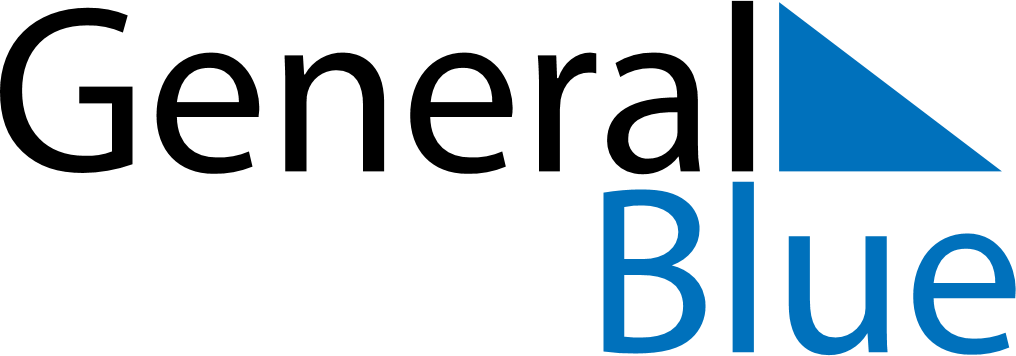 January 2021January 2021January 2021PhilippinesPhilippinesSundayMondayTuesdayWednesdayThursdayFridaySaturday12New Year’s Day34567891011121314151617181920212223First Philippine Republic Day2425262728293031